GUIÃO DE TRABALHO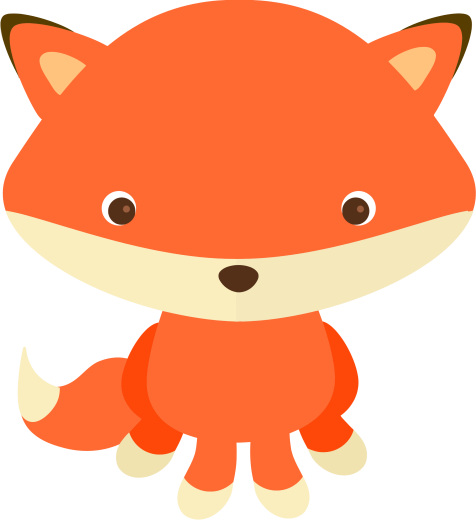 Nomes dos elementos do grupo:1 – Pensem em nomes de frutos e completem esta lista: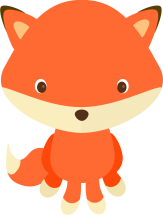 2 – Agora, acedam ao site onde podem criar a vossa sopa de letras clicando neste link.3 – Observem esta imagem e vejam onde devem escrever o título, as instruções e a lista de nomes de frutos.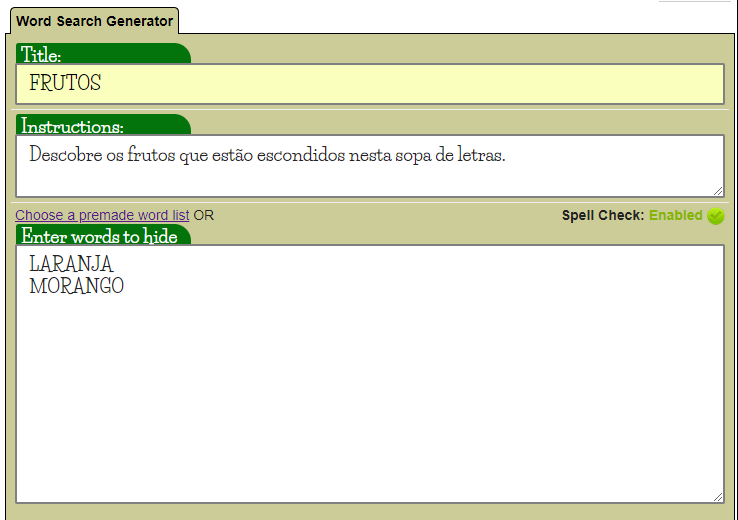 4 – Na mesma página, um pouco mais abaixo, podem escolher o aspeto da vossa sopa de letras. Proponho que escolham as opções que mostro na imagem seguinte: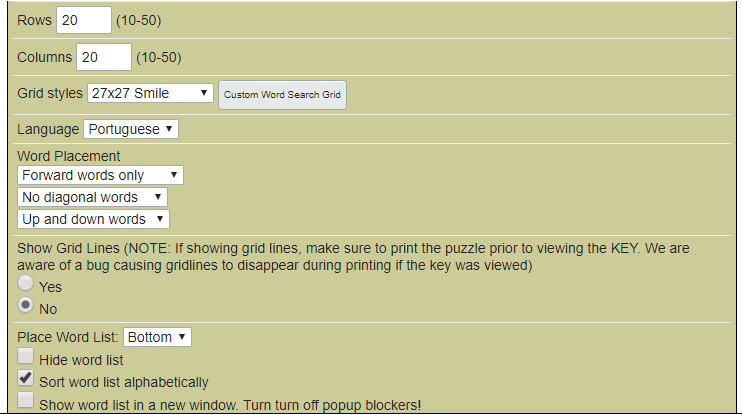 5 – Cliquem no botão seguinte para criar a vossa sopa de letras: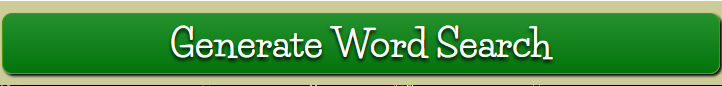 6 – No ecrã que vos é apresentado, à esquerda, têm o seguinte menu:7 – Na caixa de diálogo que vos é mostrada optem por: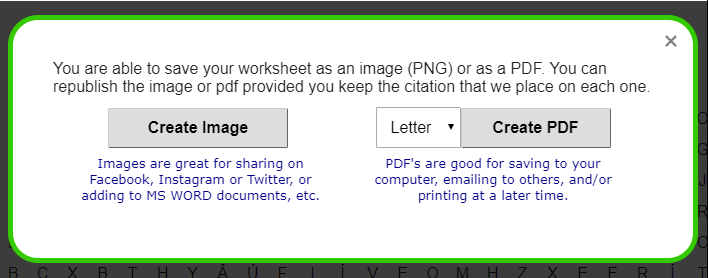 8 – Podem imprimir o vosso trabalho ou gravá-lo:Gravar no computador                                           Imprimir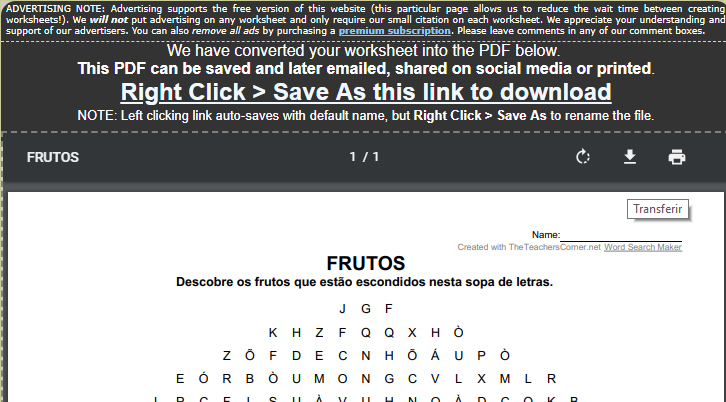 9 – Depois de imprimirem a vossa sopa de letras, distribuam um exemplar por cada grupo de colegas. Será que todos vão conseguir descobrir os frutos escondidos?LARANJAMORANGO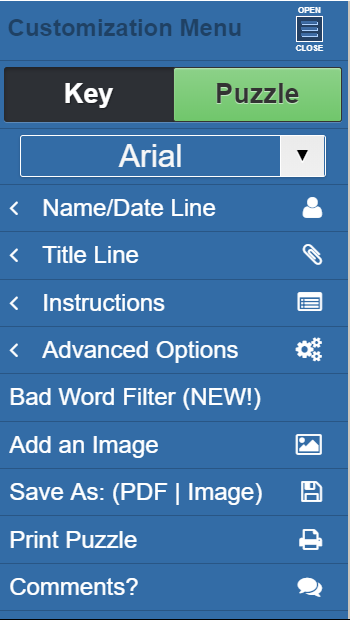 Cliquem nesta opção.